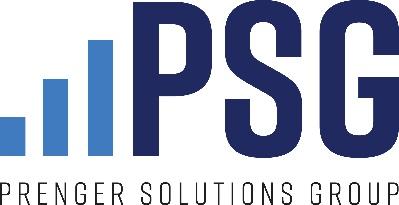 FIN DE SEMANA 16-17 DE ENERO 2021Habla Señor, tu siervo escucha / Simón es llamado PedroLectura del evangelioJuan 1:35-42Al día siguiente, Juan se encontraba de nuevo en el mismo lugar con dos de sus discípulos. Mientras Jesús pasaba, se fijó en él y dijo: «Ese es el Cordero de Dios»Los dos discípulos le oyeron decir esto y siguieron a Jesús. 38.Jesús se volvió y, al ver que lo seguían, les preguntó: «¿Qué buscan?» Le contestaron: «Rabbí (que significa Maestro), ¿dónde vives?»Jesús les dijo: «Vengan y lo verán.» Fueron, vieron dónde vivía y se quedaron con él aquel día. Eran como las cuatro de la tarde.Andrés, el hermano de Simón Pedro, era uno de los dos que siguieron a Jesús por la palabra de Juan. Encontró primero a su hermano Simón y le dijo: «Hemos encontrado al Mesías» (que significa el Cristo).Y se lo presentó a Jesús. Jesús miró fijamente a Simón y le dijo: «Tú eres Simón, hijo de Juan, pero te llamarás Kefas» (que quiere decir Piedra)." Ayudante de homilía / conexión con la corresponsabilidad / dar / caridad / limosna ● Samuel escucha que el Señor lo llama, aunque se necesitan 3 veces para darse cuenta de quién es. ○ "Habla, Señor, tu siervo escucha". ● ¡Jesús nos llama por nuestro nombre y a veces también cambia nuestro nombre! ● ¿Cómo te está llamando Jesús? ¿Qué te está llamando a hacer? ● ¿Estás escuchando ... realmente escuchando?Intercesión Que reconozcamos cuando el Señor nos llama, cuando nos llama por nuestro nombre, que podamos responder a Su llamado a través de la próxima Campaña Diocesana Anual, diciendo: "Habla, Señor, tu siervo está escuchando".Copia para el anuncio del boletín ¿Alguna vez te has dado la vuelta hacia alguien en casa y le has dicho: "¿Qué?" Solo para que digan: "No dije nada". La mayoría de las veces simplemente nos encogemos de hombros, ¿verdad? ¿Te imaginas a Samuel durmiendo en su habitación? Tres veces escuchó que alguien lo llamaba. Finalmente, se dio cuenta. ¡Dios lo estaba llamando! A medida que nos acercamos al comienzo de la Campaña Diocesana Anual, tómate un tiempo para estar quieto, estar en silencio y escuchar al Señor. Escuche lo que está diciendo y cómo apoyará la Campaña Diocesana Anual de este año.Copia para anuncio desde el púlpito El lunes celebramos y honramos la vida de Martin Luther King, Jr. Espero que se tomen unos minutos para aprender más sobre lo que él defendió y para leer o escuchar sus palabras de aliento y esperanza. Por ejemplo, dijo una vez, la pregunta más persistente y urgente de la vida es: '¿Qué estás haciendo por los demás? Con nuestra Campaña Diocesana Anual comenzando pronto, espero que usted y su familia consideren en oración "lo que están haciendo por los demás" y cómo apoyarán la Campaña este año.Publicaciones / contenido en redes sociales Foto: Foto del atardecer | "Habla, Señor, tu siervo escucha". - 1 Samuel 3:10 Texto: "¿Estamos escuchando lo que el Señor nos dice?"